Neuvaine à Notre Dame de Lourdes : du 2 au 11 février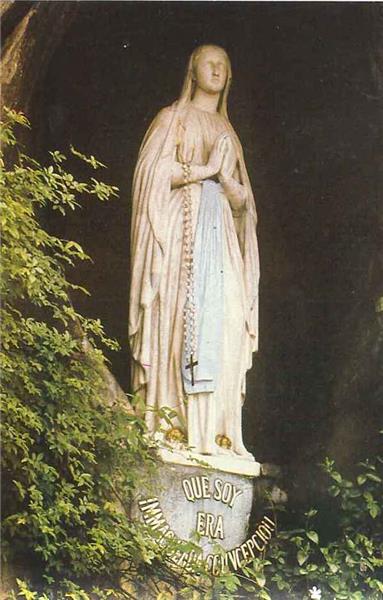 Marie,Toi qui es apparue à Bernadette, Dans le creux du rocher,Dans le froid et l’ombre de l’hiver, Tu apportais la chaleur d’une présence, L’amitié d’un sourire, la lumière, Et la beauté de la grâce.       Dans le creux de nos vies souvent obscures,Dans le creux de ce mondeOù le mal est puissant,Apporte l’espérance, redonne la confiance.Toi, qui as dit à Bernadette « je suis l’Immaculée Conception »,Viens en aide aux pécheurs que nous sommes. Donne-nous le courage de la conversion, l’humilité de la pénitenceEt la persévérance de la prière.Nous te confions tous ceux que nous portons dans notre cœurEt particulièrement, les malades et les désespérés,Toi qui es « Notre Dame du Bon Secours ».Toi, qui as guidé Bernadette à la découverte de la source, Guide-nous vers Celui qui est la source de la vie éternelle,Celui qui nous a donné l’Esprit Saint pour que nous osions dire :Notre Père qui est aux cieux…Une dizaine du chapelet suivie de ces trois invocations :Notre Dame de Lourdes, priez pour nousSainte Bernadette, priez pour nousÔ Marie conçue sans péché, priez pour nous qui avons recoursL’EchotierBulletin d’informations des paroisses catholiques de Haute-SûreN° 2 – Février 2023Editeur responsable : Abbé Roger Kauffmann« Les Frênes », Venelle st Antoine, Warnach, 52 – 6637 Fauvillers – 063 / 60 12 13les.frenes@skynet.be